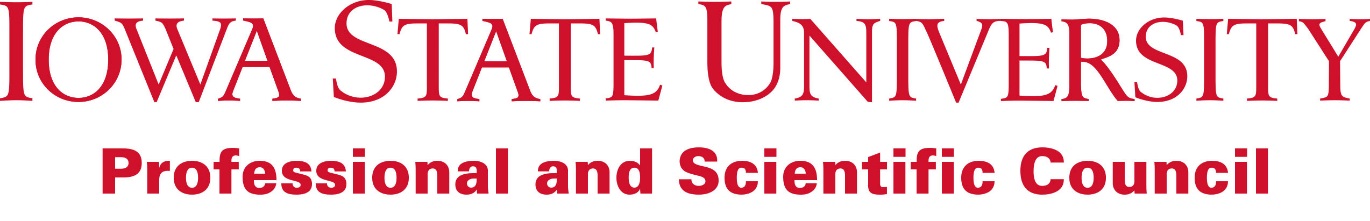 Professional and Scientific Council Annual Budget FY2017: $10,250	Budget allocated by the Office of the Senior Vice President and ProvostBudget Allocation Areas·         ITS = $750 ·         Constant Contact (newsletter) = $750·         Memorial Union Rental Fees = $1,000·         Office Supplies (printing, nametags, banners, etc.) = $700·         Professional & Scientific Council Sponsored Events = $1,000·         Professional & Scientific Council Executive Committee Retreat = $300·         June New Councilor Orientation/Outgoing Councilor Goodbye Lunch = $1,500·         Professional & Scientific Council Awards Breakfast, frames, printing, etc. = $2,500 ·         Extension Recording Seminar Series (7 times) = $1,750·         Additional support for the Professional Development Conference = $5,000